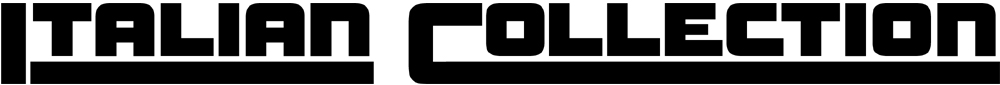 Press Release September 2017Contact:  Italian Collection305-974-5514                                                                                                      FOR IMMEDIATE RELEASEE-mail: info@italiancollectiononline.comWeb:  www.italiancollectiononline.comDITRE ITALIA:  Latest Models from the Milan Fair Arrive in High Point Italian Collection is a factory representative for select Italian manufacturers of high-end, contemporary furnishings including exclusive lines such as Ditre Italia, Airnova, Presotto, Sovet Italia and Varaschin.  Innovative designs from DITRE ITALIA will be exhibited at IHFC showroom D710 during the Fall Market.  Experience the sophisticated lifestyles from DITRE ITALIA – all 100% made in Italy and being showcased in High Point during the Fall 2017 Market.  Genuine Italian quality and style arrive at the IHFC in a graceful display of elegance.  From bedrooms to living rooms, DITRE ITALIA offers the most exquisite furnishings ranging from sofas and sectionals, sofabeds, coffee tables, sideboard, and beds.   Italian Collection is proud to bring sophisticated brands with fresh designs to High Point.  Superior customer service and attention to detail puts this sales agency in a class of its own.  The contract division also handles hospitality projects with hotels, bars and restaurants throughout the world.  They also offer a Quick Ship Program for Airnova and Varaschin, with many items in stock in their warehouse in South Florida.  For more information about the lines represented by Italian Collection, please call 305-974-5514 or email at info@italiancollectiononline.com.